Publicado en Madrid el 16/05/2018 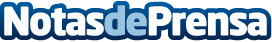 Information Builders ensalza las posibilidades de negocio de la nueva normativa RGPD La organización de los datos permitirá mejorar el conocimiento de los clientes, desarrollar una comunicación one-to-one adaptada y ofrecer propuestas de valor y experiencias personalizadasDatos de contacto:NuriaNota de prensa publicada en: https://www.notasdeprensa.es/information-builders-ensalza-las-posibilidades Categorias: Nacional Derecho Comunicación E-Commerce Software Recursos humanos http://www.notasdeprensa.es